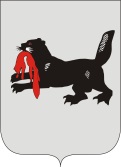 ИРКУТСКАЯ ОБЛАСТЬСЛЮДЯНСКАЯТЕРРИТОРИАЛЬНАЯ ИЗБИРАТЕЛЬНАЯ КОМИССИЯг. СлюдянкаОб установлении места для размещения заверенных копий вторых экземпляров протоколов и вторых экземпляров сводной таблицы Слюдянской территориальной избирательной комиссии об итогах голосования на выборах депутатов Государственной Думы Федерального Собрания восьмого созыва, муниципальных выборах В соответствии с пунктом 7 статьи 69 Федерального закона от 12 июня 2002 года № 67-ФЗ «Об основных гарантиях избирательных прав и права на участие в референдуме граждан Российской Федерации», с пунктом 13 статьи 86 Федерального Закона от 22 февраля 2021 года № 20-ФЗ «О выборах депутатов Государственной Думы Федерального Собрания Российской Федерации», частью 12 статьи 99 Закона Иркутской области от 11 ноября 2011 года № 116-ОЗ «О муниципальных выборах в Иркутской области» Слюдянская территориальная избирательная комиссияРЕШИЛА:Определить информационный стенд Слюдянской территориальной избирательной комиссии в здании по адресу г. Слюдянка, ул. Ржанова, д. 2 местом для размещения заверенных копий вторых экземпляров протоколов и вторых экземпляров сводной таблицы Слюдянской территориальной избирательной комиссии об итогах голосования на выборах депутатов Государственной Думы Федерального Собрания восьмого созыва, выборах главы Маритуйского муниципального образования, досрочных выборах Култукского городского поселения Слюдянского муниципального района Иркутской области для всеобщего ознакомления.Разместить настоящее решение на странице Слюдянской территориальной избирательной комиссии на едином интернет-портале территориальных избирательных комиссий Иркутской области.Председатель Слюдянской территориальной избирательной комиссии									        Н.Л. ЛазареваСекретарь Слюдянской территориальной избирательной комиссии									           Н.Л. ТитоваР Е Ш Е Н И ЕР Е Ш Е Н И Е 05 августа 2021 года№ 16/143